Pod materijalnom i kaznenom odgovornošću izjavljujem  (naziv prijavitelja, OIB)da prijavljena aktivnost nije kupljena / neće biti kupljena od prodavatelja fizičkih i pravnih osoba s kojima sam a) srodnik po krvi u prvoj ili pobočnoj liniji do četvrtog stupnja, srodnici po tazbini do drugog stupnja, bračni ili izvanbračni drug, bez obzira na to je li brak prestao, posvojitelj i posvojenikb) vlasnički i/ili upravljački povezan neovisno o udjelu vlasničkih, glasačkih ili upravljačkih pravac) te od pravne osobe čiji su osnivači/članovi/osobe ovlaštene za zastupanje srodnici mi po krvi u prvoj ili u pobočnoj liniji do četvrtog stupnja, srodnici po tazbini do drugog stupnja, bračni ili izvanbračni drug, bez obzira na to je li brak prestao, posvojitelj i posvojenikPodnositelj zahtjeva je u sustavu PDV-a:   DA   NEPod krivičnom i materijalnom odgovornošću izjavljujem da su svi navedeni podaci u obrascu istiniti.     DA   NEMjesto i datum:__________________________________ Ispunio i za točnost podataka odgovora (potpis):___________________________________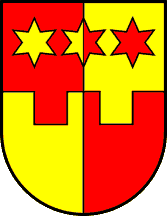 KRAPINSKO-ZAGORSKA ŽUPANIJAUPRAVNI ODJEL ZA GOSPODARSTVO, POLJOPRIVREDU, TURIZAM, PROMET I KOMUNALNU INFRASTRUKTURU 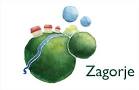 ZAHTJEV ZA POTPORUZA KUPNJU LOZNIH CIJEPOVA AUTOHTONIH SORATA VINOVE LOZE ZA PODIZANJE NASADA AUTOHTONIH SORATA VINOVE LOZE U 2023. godini1.OPĆI PODACI O PODNOSITELJU ZAHTJEVA IME I PREZIME  (odgovorne osobe)NAZIV  OPG-a/OBRTA/TRGOVAČKOG DRUŠTVA/ZADRUGE ADRESA PREBIVALIŠTA/SJEDIŠTA (mjesto, ulica, kb)GRAD/OPĆINA (br. pošte, naziv)BROJ TEL/MOB/FAXE-MAILMATIČNI BROJ POLJOPRIVREDNOG GOSPODARSTVAOIBNAZIV BANKE I SJEDIŠTE BROJ ŽIRO RAČUNASTRUČNA SPREMA ODGOVORNE OSOBE/NOSITELJASTATUS ZAPOSLENJA ODGOVORNE OSOBE (isključivo na vlastitom PG/ kod drugog poslodavca/ umirovljenik)EKONOMSKA VELIČINA GOSPODARSTVA2. PODACI O PROIZVODNJI NA POLJOPRIVREDNOM GOSPODARSTVU2. PODACI O PROIZVODNJI NA POLJOPRIVREDNOM GOSPODARSTVU2. PODACI O PROIZVODNJI NA POLJOPRIVREDNOM GOSPODARSTVURED  BR.PROIZVODNJA1.POVRŠINA POD LOZNIM CJEPOVIMA2.BROJ ČOKOTA 3.KAPACITET PROIZVODNJE (u litrima)4.SORTE VINOVE LOZE 5.OSTALA POLJOP. PROIZVODNJA3.TROŠKOVI ZA PROVEDBU PLANIRANOG ULAGANJA3.TROŠKOVI ZA PROVEDBU PLANIRANOG ULAGANJA3.TROŠKOVI ZA PROVEDBU PLANIRANOG ULAGANJA3.TROŠKOVI ZA PROVEDBU PLANIRANOG ULAGANJA3.TROŠKOVI ZA PROVEDBU PLANIRANOG ULAGANJARED.BROJNAZIV TROŠKOVABROJ PONUDE,  PREDRAČUNA ILI UGOVORA UKUPAN TROŠAK BEZ PDV-A (u eurima)UKUPAN TROŠAK S PDV-OM (u eurima)1.2.3.UKUPNO4. OPIS POLJOPRIVREDNOG GOSPODARSTVA S OPISOM  PLANIRANOG ULAGANJApotrebno je ukratko opisati poljoprivredno gospodarstvo, informacije o korisniku uključujući i obrazovanje te profesionalno iskustvo, opis poljoprivrednog gospodarstva uključujući površinu i broj stoke, postojeću proizvodnju, trenutno stanje materijalne imovine (oprema, mehanizacija, građevine itd.), prihod od prodaje, detaljan cilj i opis investicije s lokacijom investiranja itd. 5. PODACI O MJESTU ULAGANJA 5. PODACI O MJESTU ULAGANJA RED.BROJADRESA ULAGANJA, POVRŠINA,POLOŽAJ1.